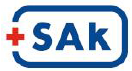 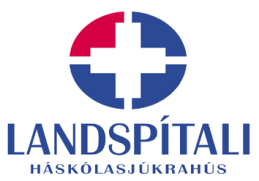 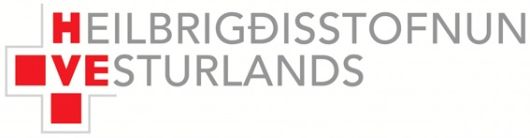 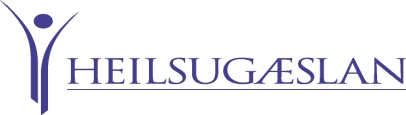 Intstruktioner for anbefalingsbrevKlinsk basisuddannelse i IslandDato: Navn:    Svar på følgende spørgsmål: 1. Hvordan kender du ansøgeren? 2. Hvilke arbejde/opgaver udførte ansøgeren? 3. Ansøgerens størtste styrker? 4. Hvad mener du om ansøgerens behov for at forbedre sig/lave om på i sit arbejde? 5. Hvordan vurderer du ansøgerens kommunikations- og samarbejdsevner:     a) Mod patienter?     b) Mod kollegaer?     c) Mod overordnede? 6. Viste ansøgeren rimelig initiativ og selvstændighed? 7. Kunne man stole på at ansøgeren fulgte sine opgaver efter og gjorde dem færdige? 8. Er ansøgeren samvittighedsfuld? 9. Hvordan reagerer ansøgeren på stress-situationer? 10. Er ansøgeren punktlig? Var der problem med fravær? 11. Andre bemærkinger? 12. Vil du anbefale at ansætte ansøgeren i klinisk basisuddannelse? Information om undertegnedeNavn: Status: E-mail: Telefon: Udfyld venligst direkte ind i teksten her forneden og send som e-mail attachment til Sigrún Ingimarsdóttir, projektleder, e-mail sigruni@landspitali.is 